МІНІСТЕРСТВО ОСВІТИ І НАУКИ УКРАЇНИ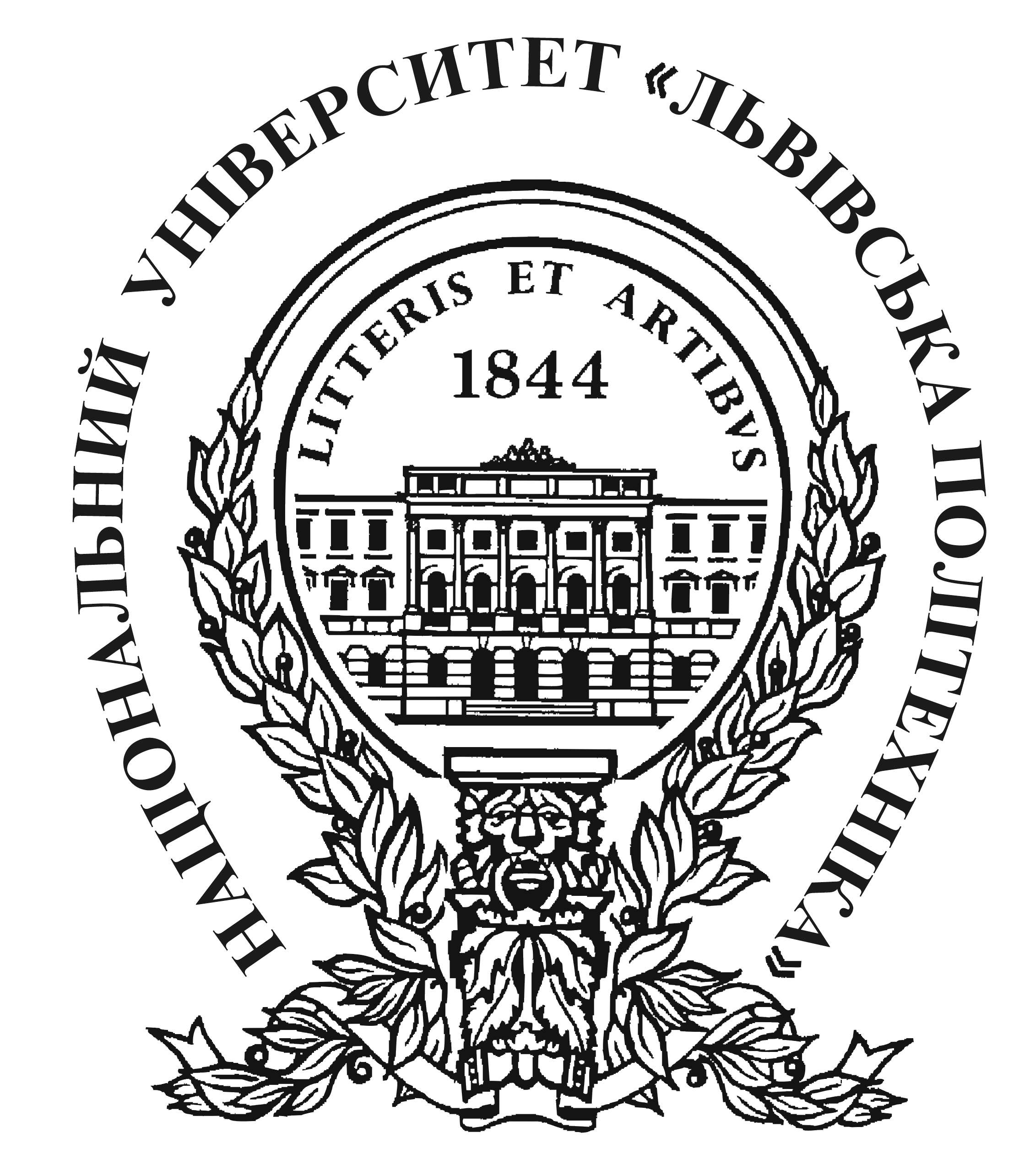    Національний університет 	                            Науково-технічна ібліотека    «Львівська політехніка»                                                 Національного університету                                                                                       «Львівська політехніка»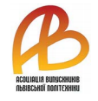 Інститут гуманітарних та соціальних                  Асоціація випускників 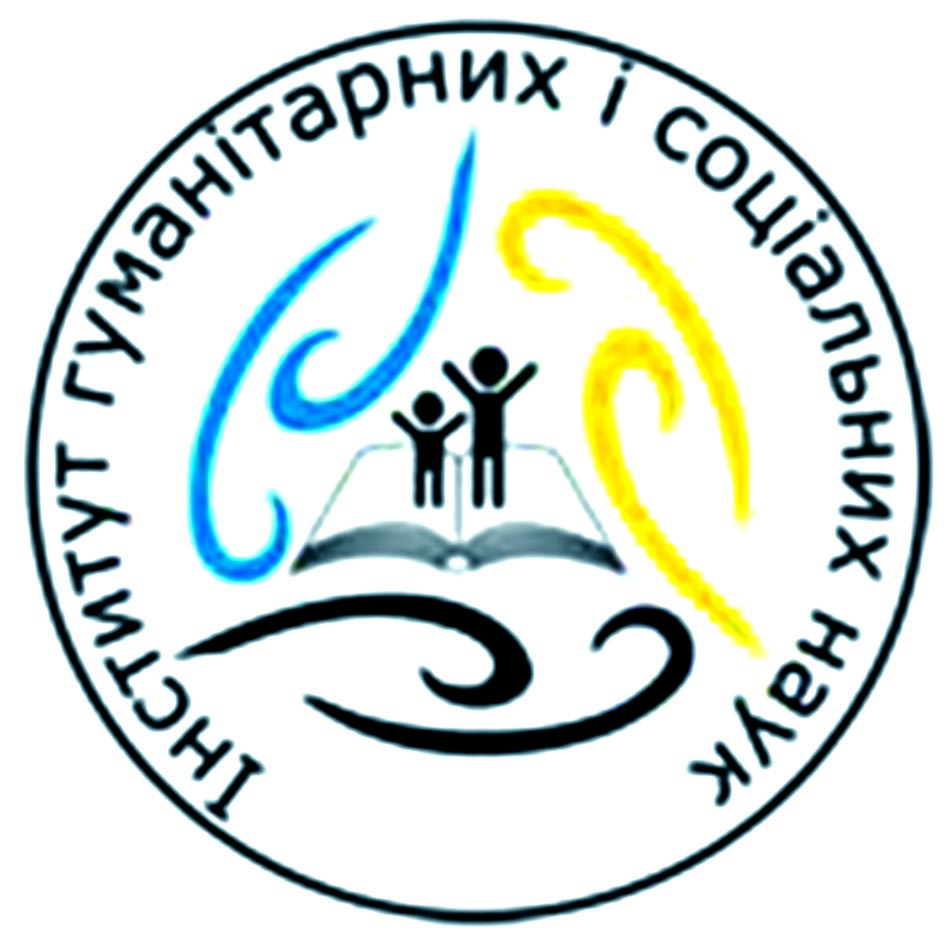 наук		                          	     Львівської  політехніки    Кафедра Історії України та  етнокомунікаціїРЕГІОНАЛЬНА НАУКОВО-ПРАКТИЧНА КОНФЕРЕНЦІЯЗ МІЖНАРОДНОЮ УЧАСТЮ «Технічна освіта в Галичині  в XIX ст. – на поч. ХХ ст.»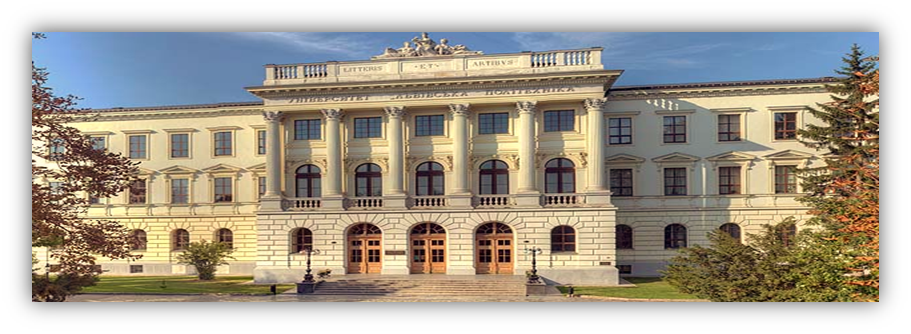 Національний університет «Львівська  політехніка»26 листопада 2015 р. м. ЛьвівРобочі мови конференції: українська, англійська, польська, німецька, російськаМета науково-практичної конференції  - залучення науковців, дослідників  до обговорення та обміну інформацією про стан та особливості розвитку  системи технічної освіти в Галичині  у XIX ст. – на початку ХХ ст.До участі у конференції запрошуються: науковці, викладачі, аспіранти, студенти, співробітники бібліотек, громадські діячі,  краєзнавці, які цікавляться питаннями історії науки та техніки.Теми конференції:Розвиток закладів технічної освіти у Західній Європі у ХІХ ст. – на поч. ХХ ст.Генеза технічної освіти у ГаличиніРеальна школа і університет Йосипа ІІ як передвісники Львівської політехнікиСтановлення і розвиток Львівської політехніки до поч. ХХ ст.Умови участі в конференціїЗаявки на участь (форму див. далі) та тексти доповідей просимо надсилати прикріпленими файлами на електронну пошту Оргкомітету   khomaivan@ukr.net до 18 листопада 2015 року, в повідомленні вказати тему «Конференція_Технічна освіта». Розглядатимуться лише ті заявки, що подані до вказаної дати.•	Упродовж трьох робочих днів після отримання пакету документів оргкомітет електронною поштою обов’язково надсилає авторові повідомлення про отримання матеріалів та результати їхнього розгляду. Оргкомітет залишає за собою право відхиляти заявки, якщо вони не відповідають зазначеним вимогам. Після отримання позитивного рішення оргкомітету автор оплачує участь та надсилає скан-копію документа про сплату оргвнеску на електронну адресу оргкомітету конференції.•	За результатами конференції всі учасники отримають збірник матеріалів конференції.•	Форма участі у конференції – очна та заочна.                                                    Вимоги до тезНазву файлів, що надсилаються для розгляду оргкомітету, потрібно оформити наступним чином: прізвище та ініціали автора, тип файлу (заявка, текст доповіді), наприклад:       Khoma_I.zayavka  Khoma_I.tekstОбсяг доповіді – від 5000 до 10000 знаків з пробілами (включно зі списком використаної літератури) в редакторі Word, шрифт – Times New Roman, розмір шрифту – 12, інтервал – одинарний. На першій сторінці подається така інформація: прізвище, ім’я, по-батькові автора (у правому кутку),  науковий ступінь, вчене звання автора, назва установи, в якій він працює, його електронна адреса.Посилання на цитовані видання наводяться у квадратних дужках, де зазначається порядковий номер видання у списку літератури та, після коми, номер сторінки, наприклад: [3, с. 165]; список використаної літератури укладається в абетковому порядку і розміщується безпосередньо після тексту.Текст тез повинен бути змістовним, науково оригінальним та відповідати граматично-стилістичним стандартам. Відповідальність за зміст поданого матеріалу несуть автори доповідей.Для учасників конференції – громадян України обов’язковим є подання україномовного  тексту тез; негромадяни України можуть подавати тези доповідей англійською, польською, німецькою або російською  мовами.ОРГАНІЗАЦІЙНИЙ ВНЕСОКЗ метою відшкодування організаційних, видавничо-поліграфічних витрат необхідно сплатити організаційний внесок (у безготівковій формі):  для студентів  -  50 грн.;для науковців -100 грн.; для іноземних гостей - 15 €. Реквізити для здійснення розрахунків за участь у конференціїПроїзд, проживання, харчування поза програмою конференції здійснюються за рахунок учасників. У разі необхідності організатори можуть посприяти із бронюванням номерів у готелі.АДРЕСА ТА КОНТАКТНІ ТЕЛЕФОНИ ОРГКОМІТЕТУ:Національний університет «Львівська політехніка»Інститут гуманітарних та соціальних наукКафедра історії України та етнокомунікації4-й корпус, кімната 202вул. Митрополита Андрея,  5, 79013, Львів. З усіма питаннями можна звертатися на електронну адресу оргкомітету khomaivan@ukr.net або за телефонами з 10.00 до 17.00:Хома Іван ЯрославовичТел. служб.:     (032) 2582159;Тел. моб.:  +38 (063) 6220744 Приклад оформлення титулу  доповідіХома Іван Ярославовичк.і.н., доцент кафедри історії України та етнокомунікації,  Національного університету «Львівська політехніка» Khoma_i@meta.uaЗа результатами конференції передбачається видання матеріалів. Оргкомітет своєчасно повідомить претендентів про результати розгляду заявок і матеріалів та про можливість участі в конференції.РЕЄСТРАЦІЙНА ФОРМА УЧАСНИКАРегіональної науково-практичної конференції «Технічна освіта в Галичині  в XIX ст. – на початку ХХ ст.»у гривнях:у валюті (євро)Одержувач: НУ «Львівська політехніка»ЄДРПОУ: 02071010р/р 31259202101057Банк: ГУ ДКС України у Львівській областіМФО 825014Призначення платежу: за участь у конференції «Технічна освіта в Галичині  в XIX ст. – на поч. ХХ ст.», Прізвище, ім’я, по батькові учасника. THE STATE EXPORT-IMPORT BANK OF UKRAINE, LVIV BRANCHUKRAINE 79000, LVIV, Mickevicha sq., 4SWIFT: EXBSUAUXLVIIn favour (Name): Lviv Politechnic National UniversityUKRAINE 79013, LVIV, Stepana Bandery str, 12Account of beneficiar №.: 26004000090201Прізвище, ім’я, по батькові (повністю)Країна, містоНауковий ступінь, вчене звання, посада, кафедра (без скорочень)Місце роботи / навчання (ВНЗ повністю)Контактний телефон, е-mailДомашня адреса для надсилання матеріалівНазва секціїТема доповіді чи виступу 